附件2：电子信息学院人才引进工作流程图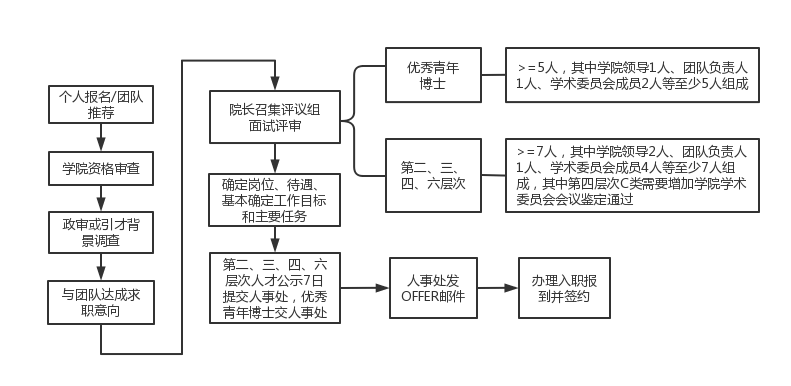 